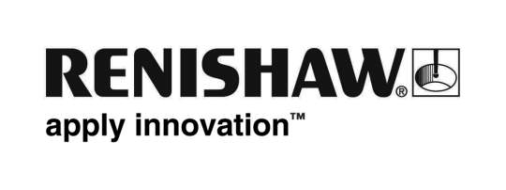 Firma Renishaw wprowadziła na rynek zabudowany enkoder serii FORTiS™ z funkcją bezpieczeństwaRenishaw wprowadza na rynek wersję zabudowanych optycznych enkoderów FORTiS z funkcją bezpieczeństwa.FORTiS™ FS to system liniowego enkodera absolutnego certyfikowanego zgodnie z następującymi normami bezpieczeństwa pracy: ISO 13849:2015 PLd, IEC 61508:2010 SIL2, IEC 61800-5-2:2016 SIL2. Dodatkowo posiada on wszystkie pozostałe zalety najnowocześniejszej serii przetworników FORTiS.Niektóre funkcje bezpieczeństwa maszyn, jak np. bezpieczny zakres prędkości (SLS), aby zapewnić bezpieczeństwo wymagają zastosowania sygnału sprzężenia zwrotnego z przetwornika położenia. Wykorzystanie systemu przetwornika położenia, który ma już certyfikat pozwalający na użycie w zastosowaniach bezpieczeństwa, w znaczący sposób ułatwia proces certyfikacji całej maszyny. Dzięki zastosowaniu tak zaawansowanych rozwiązań producenci maszyn mogą wytwarzać bezpieczniejsze maszyny o bardziej rozbudowanych funkcjach, które pozwalają z kolei na skrócenie czasu przygotowania do pracy i przestoju maszyny.Przetworniki FORTiS FS są zgodne z protokołami szeregowej komunikacji Siemens DRIVE-CLiQ i BiSS Safety.FORTiS — informacjeNowa generacja zabudowanych, liniowych absolutnych przetworników położenia FORTiS idealnie nadających się do stosowania w trudnych warunkach środowiska roboczego, takich jak obrabiarki.Konstrukcja przetwornika FORTiS bazuje na sprawdzonym przetworniku RESOLUTE™ i zapewnia wysoką odporność przed przedostawaniem się cieczy i ciał stałych. Ma wytłaczaną obudowę ze wzdłużnymi uszczelkami wargowymi i szczelnymi zaślepkami końcowymi. Korpus głowicy jest połączony wpustem z uszczelnionym zespołem optycznym. Wpust przechodzi przez uszczelki wargowe DuraSeal™ na całej długości przetwornika.Liniowy ruch osi sprawia, że głowica i układ optyczny przemieszczają się po skali absolutnej przetwornika (która jest przymocowana do wnętrza obudowy), bez kontaktu mechanicznego.Klienci mogą wybrać jedną z dwóch wersji obudowy, aby dostosować się do wielkości miejsca instalacji. Przetwornik liniowy FORTiS-S™ ma standardowe wymiary. Umożliwia pomiar długości w zakresie od 140 mm do 3040 mm. Montuje się go bezpośrednio do obrabiarki za pomocą specialnych otworów montażowych w profilu obudowy liniału. Przetwornik FORTiS-N™ umożliwia pomiar przemieszczenia w zakresie od 70 mm do 2040 mm. Ma mniejszy przekrój poprzeczny i bardziej miniaturową głowicę, co umożliwia instalację w ograniczonych przestrzeniach. Ten model można zamontować bezpośrednio na obrabianej powierzchni przez dwa otwory montażowe w zatyczce lub na liniale montażowym w celu zapewnienia większej sztywności.Ian Eldred, główny inżynier mechanik w firmie Renishaw, podkreśla szereg unikatowych i przełomowych cech konstrukcyjnych, w połączeniu z wprowadzonymi wersjami z funkcją bezpieczeństwa (FS):„Nowa rodzina zabudowanych przetworników absolutnych FORTiS stanowi zwieńczenie wieloletnich wysiłków badawczo-rozwojowych firmy Renishaw. Seria zapewnia doskonałą powtarzalność, zmniejszoną histerezę i doskonałe parametry pomiarowe dzięki innowacyjnej, bezdotykowej konstrukcji mechanicznej, która nie wymaga mechanicznego elementu prowadzącego. Pięć lat testów, w najtrudniejszych warunkach, umożliwiło firmie Renishaw opracowanie i udoskonalenie nowych zaawansowanych uszczelek wargowych DuraSeal. Charakteryzują się one doskonałą odpornością na ścieranie i działanie środków smarnych w obrabiarkach, doskonałym uszczelnieniem i ochroną przed wnikaniem o stopniu ochrony IP64 w połączeniu z funkcją oczyszczania sprężonym powietrzem”.Kontynuuje: „Przetworniki absolutne FORTiS mają również wbudowane dynamiczne eliminatory drgań, które zapewniają odporność na drgania do 30g i przesuwają granice warunków, w które mogą pracować zabudowane przetworniki położenia. Instalacja przetworników serii FORTiS jest szybka i łatwa, co pomoże naszym klientom zaoszczędzić czas produkcji i serwisowania. Ponadto, w związku z rosnącym w przemyśle trendem redukcji ryzyka dla systemów i procesów, zobowiązaliśmy się do zapewnienia wersji z funkcją bezpieczeństwa (FS) dla wszystkich przetworników zabudowanych serii FORTiS. Cieszymy się, że możemy zaoferować na rynku produkty z certyfikatem FS już po czterech miesiącach od wprowadzenia na rynek serii FORTiS”.Zalety absolutnych przetworników położenia FORTiSPrzetworniki serii FORTiS są wytrzymałe i odporne na szeroki zakres udarów mechanicznych i drgań. Wszystkie urządzenia serii FORTiS-S, a także serii FORTiS-N w przypadku instalacji z liniałem montażowym, mają odporność na drgania do 30 g, co zapewnia rzetelność pomiarów nawet w najtrudniejszych warunkach roboczych i wymagających zastosowaniach sterowania przemieszczeniem.Oprócz profilowanej obudowy, przetwornik FORTiS chronią przed zanieczyszczeniami dodatkowe uszczelnienia. Zespół optyczny głowicy (który znajduje się wewnątrz obudowy) ma stopień ochrony IP67, aby zapobiec zanieczyszczeniu cieczami, wiórami i innymi ciałami stałymi. Ulepszone uszczelnienie obudowy przetwornika FORTiS zmniejsza utratę powietrza z zespołu przygotowania powietrza, co oznacza niższe koszty eksploatacji i większą trwałość systemu.Przetworniki FORTiS obsługują szereg protokołów komunikacji szeregowej, w tym BiSS C, BiSS Safety, Siemens DRIVE-CLiQ, FANUC, Mitsubishi i Panasonic. Wymiary przetwornika umożliwiają również montaż w wielu miejscach z wykorzystaniem otworów na śruby w obecnych i starszych systemach.W przeciwieństwie do tradycyjnych metod instalacji dodatkowy osprzęt diagnostyczny nie jest niezbędny. Opatentowana dioda LED konfiguracji oraz starannie zaprojektowane instalacji akcesoria firmy Renishaw zapewniają intuicyjną i prawidłową instalację za pierwszym razem, tj. znacząco szybciej niż w wypadku systemów konwencjonalnych, nawet w ograniczonej przestrzeni.W celu zwiększenia funkcjonalności instalator może podłączyć zaawansowane narzędzie diagnostyczne ADTa-100 za pośrednictwem standardowego złącza USB do komputera PC z zainstalowanym oprogramowaniem ADT View firmy Renishaw. Uzyskuje się w ten sposób przyjazny dla użytkownika interfejs graficzny z zaawansowanymi informacjami diagnostycznymi, łącznie z kluczowymi parametrami działania przetwornika, takimi jak siła sygnału wzdłuż całej osi ruchu. Dane dotyczące instalacji można zapisać na stałe, co daje pewność zarówno konstruktorom maszyn, jak i użytkownikom.Przetworniki położenia FORTiS firmy Renishaw posiadają certyfikat CE i są produkowane we własnym zakresie przy użyciu procesów z kontrolą jakości, które są certyfikowane zgodnie z normą ISO 9001:2015. Firma zapewnia wsparcie przez elastyczną, globalną sieć sprzedaży i pomocy technicznej.Prosimy o kontakt z lokalnym przedstawicielem firmy Renishaw, aby lepiej poznać serię przetworników absolutnych FORTiS i jej zastosowanie w Państwa organizacji.Więcej informacji na temat nowych zabudowanych przetworników liniowych FORTiS FS można znaleźć pod adresem www.renishaw.pl/fortis-Koniec-